Consultation on improving educational outcomes for children and young people from travelling culturesDraft guidance for local authorities and schoolsResponding to this Consultation We are inviting responses to this consultation by 28 May 2017Please respond to this consultation online at https://consult.scotland.gov.uk/support-and-wellbeing/improving-educational-outcomes-for-children  You can save and return to your responses while the consultation is still open.  Please ensure that consultation responses are submitted before the close date.  If you are unable to respond online, please complete and return the Respondent Information Form (see “Handling your Response” below) to: Traveller Education ConsultationSupport and Wellbeing Unit Area 2C SouthScottish Government 
Victoria Quay 
Edinburgh 
EH6 6QQorEmail: TravellerEducation@gov.scotHandling your responseIf you respond using Citizen Space, you will be automatically directed to the Respondent Information Form at the start of the questionnaire. This will let us know how you wish your response to be handled and, in particular, whether you are happy for your response to be made public. If you are unable to respond via Citizen Space, please complete and return the Respondent Information Form attached to the end of this document as this will ensure that we treat your response appropriately. If you ask for your response not to be published, we will regard it as confidential, and we will treat it accordingly.All respondents should be aware that the Scottish Government is subject to theprovisions of the Freedom of Information (Scotland) Act 2002 and would thereforehave to consider any request made to it under the Act for information relating toresponses made to this consultation exercise.Next steps in the processWhere respondents have given permission for their response to be made public, andafter we have checked that they contain no potentially defamatory material,responses will be made available to the public at http:consult.scotland.gov.uk. If you use Citizen Space to respond, you will receive a copy of your response via email.Following the closing date, all responses will be analysed and considered along withany other available evidence to help us.Comments, complaints and queriesIf you have any comments about how this consultation exercise has been conducted, or any queries about the consultation, please send them to:Traveller Education ConsultationSupport and Wellbeing Unit Area 2C SouthScottish Government 
Victoria Quay 
Edinburgh 
EH6 6QQEmail: TravellerEducation@gov.scot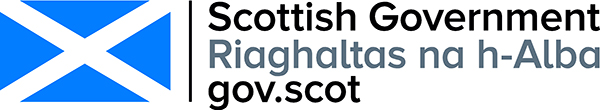 RESPONDENT INFORMATION FORMPlease Note this form must be completed and returned with your response.Are you responding as an individual or an organisation?  	Individual	OrganisationFull name or organisation’s namePhone number Address Postcode EmailThe Scottish Government would like your permission to publish your consultation response. Please indicate your publishing preference:	Publish response with name	Publish response only (without name) 	Do not publish responseWe will share your response internally with other Scottish Government policy teams who may be addressing the issues you discuss. They may wish to contact you again in the future, but we require your permission to do so. Are you content for Scottish Government to contact you again in relation to this consultation exercise?	Yes	NoCONSULTATION QUESTIONSSTRUCTUREThe structure of the document has 4 sections – an introduction, guidance on leadership and management, guidance on learning provision and annexes with resources.1) Is this structure correct?   Yes 	 No		 Don’t knowPlease explain your response:2) Does the structure help the reader to follow/use the guidance effectively?   Yes 	 No		 Don’t knowPlease explain your response:3) The guidance sections (Sections 2 and 3) are structured around some of the main themes in How Good Is Our School 4 (HGIOS4). The intention is to enable a clear line of sight between this guidance and the HGIOS4 self-evaluation framework which will be becoming familiar to schools and education authorities.  Is this helpful?   Yes 	 No		 Don’t knowPlease explain your response. If you have answered ‘No’, please suggest an alternative approach.CONTENTSection 1. IntroductionThe Introduction section provides information on the current education landscape in terms of the different barriers to learning that children and young people from travelling cultures may experience. 4) Is there sufficient information in the introduction on the context, cultural issues, responsibilities and evidence, to support improved understanding?   Yes 	 No		 Don’t knowPlease explain your response:5) Is the balance of information correct for each issue?  Yes 	 No		 Don’t knowPlease explain your response:6) Are there any issues or elements currently not included which should be? Yes 	 No		 Don’t knowPlease explain your response:7) Please suggest any other ways in which the Introduction section might be improved.  Section 2. Leadership and ManagementThe Leadership and Management section is primarily aimed at local authorities and school leaders, but also recognises that other school staff will have a role as leaders.8) Does the Leadership and Management section provide appropriate advice and guidance in relation to pupils from travelling cultures?  Yes 	 No		 Don’t knowPlease explain your response:9) Do you find the ‘reflection’, ‘practice insight’, and ‘further information’ elements of the Leadership and Management section helpful? Yes 	 No		 Don’t knowPlease explain your response:10) Are there any areas missing, requiring strengthening, or which are not required and could be removed?   Yes 	 No		 Don’t knowPlease explain your response:11) Please suggest any other ways in which the Leadership and Management section might be improved.  Section 3. Learning ProvisionThe Learning Provision section is primarily aimed at practitioners and school leaders. 12) Does the Learning Provision section provide appropriate advice and guidance in relation to pupils from travelling cultures?  Yes 	 No		 Don’t knowPlease explain your response:13) Do you find the ‘reflection’, ‘practice insight’, and ‘further information’ elements of the Learning Provision section helpful? Yes 	 No		 Don’t knowPlease explain your response:14) Are there any areas missing, requiring strengthening, or which are not required and could be removed?   Yes 	 No		 Don’t knowPlease explain your response:15) Please suggest any other ways in which the Learning Provision section might be improved.  Section 4. AnnexesThe Annexes section provides additional information/ resources to support the guidance. 16) Does the Annexes section provide appropriate supplementary detail? Yes 	 No		 Don’t knowPlease explain your response:17) Is there anything in the body of the document that you think should be moved to the Annexes section? Yes 	 No		 Don’t knowPlease explain your response:18) Are there any areas missing, requiring strengthening, or which are not required and could be removed?   Yes 	 No		 Don’t knowPlease explain your response:19) Please suggest any other ways in which the Annexes section might be improved.  General20)	Are there any general comments you would wish to make about the guidance ‘Improving educational outcomes for children and young people from travelling cultures’?Thank you for responding to this consultation.Please return a completed copy of the respondent information form by email to TravellerEducation@gov.scot or by post to Traveller Education Consultation, Support and Wellbeing Unit, Area 2C South, Scottish Government, Victoria Quay, Edinburgh, EH6 6QQ